Chemwatch Register Compilation - Guidelines If you store 20 litres (or kilograms) or more of Dangerous Goods, Hazardous Substances and/or C1 combustible liquids you must have a register in Chemwatch. Each material must be listed individually in the register with the required information.   Chemwatch will use a location based folder system Read access to everyone who has Deakin log in – Staff and StudentsRead/write access will be provided only to people who manage the chemical stores in the specific area only for the stores in the specific areaOnly poisons permit holders will be able to view hidden folders for scheduled poisons. Hidden folders can also be used for proprietary chemicals.Please complete the register in the format provided. Please complete all mandatory sections.If you have access to an existing register pleaseEnsure it is currentTranslate to the requested format with all the requested information Tracie users: If your inventory is current, you may be able to run a Chemwatch download report using Tracie. Check with your area Tracie administrator. General household items stored and used in household quantities (generally 1 litre or less) need not be included. E.g. wash up detergent, fly spray, whiteboard cleaner, a central list will be provided for access to SDS for these materials.Refer to the Safety Data Sheet or container label of the material toidentify hazardous chemicals  (dangerous goods class or hazardous substances) and thethe packaging group  Refer to your purchasing documents, or the container label to identify the manufacturer, or your supplier.As far as is practicable use units of kg or litres. For quantities – no matter how full the container is, use the volume of the container.  Empty containers must also be included unless they are completely rinsed out of chemical are empty and have the label removed or cancelled. Sum the total quantity of each material: For Example: Your store has 4 containers of 250g of Sodium Hydroxide the quantity of Sodium Hydroxide = 1kgEnter current quantity = quantity usually stored and Maximum quantity = quantity when a new order is fulfilled. I.e. the maximum likely to be stored.Include gas cylinders – NOTE: Quantities are as per the water capacity of the gas cylinder. See Gas Cylinder guideline below. What is PDF File name of SDS?

If you are providing SDS's as part of the upload request, Chemwatch uses the exact SDS filename provided to match the SDS with the material in the spreadsheet record.=
Figure 1:  Courtesy of BOC Australia: 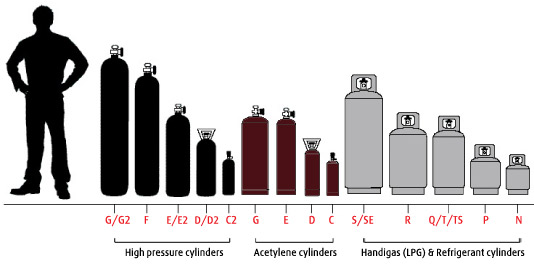 Table of Gas Cylinder Water Capacities in LitresLinde (Air Liquide) Aligal 1 = Nitrogen; Aligal 2 = Carbon Dioxide; Alphagaz 1 = Compressed air Contacts for further Information   Sam Parry	522 73344	 Anne Fisk 	522 73536Proposed FoldersExampleCampusBuilding	Level		Room				Cabinet/sWaurn Ponds                      KA                               KA Level 2                                          KA 203.5                                                      KA 203.5 Flammables                                                      KA 203.5 CorrosivesInclusion of the room number in front of the cabinet type assists for easy identification when running reports. TitleGas Cylinder Sizes and Water CapacitiesScope:All locations where gas cylinders are stored and used. References: Dangerous Goods Regulations (Storage and Handling) 2012BOC Web Page Gas SafetyAS4332 Storage and Handling of Gases in CylindersWhy:Risk AwarenessAll gases in cylinders are considered to be hazardous chemicals and must be included in all campus store and laboratory Chemwatch Registers.The Dangerous Goods Regulations require gas cylinder quantities entered as the water capacity of the gas cylinder/s in litres. Direction Details:A range of compressed gas cylinders is shown below with the approximate water capacities in kilograms or litres. Each different gas type will require a Chemwatch Register entry.For multiple gas cylinders of the same type simply multiply the gas cylinder volume by the number of gas cylinders of that size. Include both full and empty gas cylinders.Size idG/G2FE/E2D/D2C2Acet.GAcet.EAcet.DAcet.C90kgS/SE45kgR25kgQ/T18kgFL Steel15kgFL  Steel36kgP9kgN5kgLitres50342310 2.8502410320010565 4429.4362311Height mm1410129591076046080075548045013401240840815735830500400